                                                   ERZURUM TEKNİK ÜNİVERSİTESİ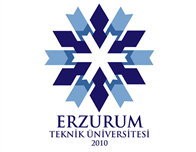 SÖZLEŞMELİ PERSONEL KADROYA ATANMA BAŞVURU FORMU    ADRES :                                                                                                   TEL. EV/İŞ	:                                                                                                                GSM	     :Yukarıdaki bilgilerin doğruluğunu beyan ederim.	Tarih:                          ADI SOYADI                                 İMZAT.C. KİMLİK NO.FOTOĞRAFADI SOYADIFOTOĞRAFDOĞUM YERİ / DOĞUM TARİHİ FOTOĞRAFGÖREV YAPTIĞINIZ BİRİMFOTOĞRAFMEVCUT UNVANIFOTOĞRAFE-MAİL ADRESİFOTOĞRAFASKERLİK DURUMUTECİLLİ  	tarihine kadar.TECİLLİ  	tarihine kadar.FOTOĞRAFASKERLİK DURUMUYAPTIMSevk Tarihi :Sevk Tarihi :ASKERLİK DURUMUYAPTIMTerhis Tarihi :Terhis Tarihi :ASKERLİK DURUMUMUAF(Açıklayınız)MUAF(Açıklayınız)MUAF(Açıklayınız)SAĞLIK DURUMUHERHANGİ BİR SAĞLIK PROBLEMİM YOKHERHANGİ BİR SAĞLIK PROBLEMİM YOKHERHANGİ BİR SAĞLIK PROBLEMİM YOKSAĞLIK DURUMUSAĞLIK PROBLEMİM VAR(Açıklayınız)SAĞLIK PROBLEMİM VAR(Açıklayınız)SAĞLIK PROBLEMİM VAR(Açıklayınız)ADLİ SİCİL KAYDIYOKYOKYOKADLİ SİCİL KAYDIVAR               (Açıklayınız)VAR               (Açıklayınız)VAR               (Açıklayınız)